Informationsblatt	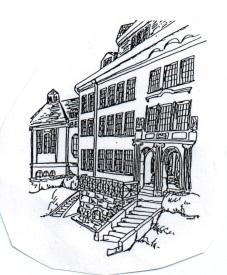 Bertolt-Brecht-Gymnasium SchwarzenbergInformationen zur Schule auf der Homepagewww.gymnasium-schwarzenberg.deWelche Unterlagen braucht man für eine Anmeldung?Original der BildungsempfehlungAufnahmeantrag für das GymnasiumHalbjahresinformation Klasse 4 (Kopie für Unterlagen wird im Gymnasium angefertigt)Geburtsurkunde der Schüler (Kopie für Unterlagen wird im Gymnasium angefertigt)Bildungsempfehlung Oberschule: zusätzlich Jahreszeugnis Klasse 3Anmeldungen nur im Haus 2!Öffnungszeiten des Sekretariates im Haus 2Mittwoch, 28. Februar 2018 				12:00-16:00 UhrDonnerstag, 01. März 2018					07:00-16:00 UhrFreitag, 02. März 2018 					07:00-14:00 UhrSamstag, 03. März 2018					09:00-12:00 UhrMontag, 05. März 2018 					07:00-16:00 UhrDienstag, 06. März 2018 					07:00-16:00 UhrMittwoch, 07. März 2018 					07:00-13:00 Uhroder nach individueller VereinbarungAnfragen an:Haus 2Haus 1Am Lindengarten 12Bermsgrüner Str. 208340 Schwarzenberg08340 SchwarzenbergTelefon: (03774) 23040Telefon: (03774) 180720Fax: (03774) 178261Fax: (03774) 180727Haus2@gymnasium-schwarzenberg.deinfo@gymnasium-schwarzenberg.dewww.gymnasium-schwarzenberg.dewww.gymnasium-schwarzenberg.deFür Android Smartphones: http://android.gym.szb.deFür Android Smartphones: http://android.gym.szb.deFür Apple iPhones: http://ios.gym-szb.deFür Apple iPhones: http://ios.gym-szb.de